06.03.17                                                                                                                  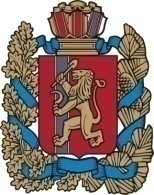 НОВОСЕЛОВСКИЙ РАЙОНАДМИНИСТРАЦИЯ  ЧУЛЫМСКОГО  СЕЛЬСОВЕТАПОСТАНОВЛЕНИЕ                                                                           06 марта 2017 года                               п. Чулым                              №18  Об утверждении Порядка размещения информации о среднемесячной заработной плате руководителей, их заместителей и главных бухгалтеров муниципальных бюджетных, казенных, автономных учреждений, муниципальных унитарных предприятий и представления указанными лицами данной информации  В соответствии со статьей 349.5 Трудового кодекса Российской Федерации, решением Чулымского сельского Совета депутатов от 22.10.2014 № 85р-1 «Об утверждении Положения о системах оплаты труда работников муниципальных учреждений», Уставом  Чулымского сельсоветаПОСТАНОВЛЯЮ:	1. Утвердить Порядок размещения информации о среднемесячной заработной плате руководителей, их заместителей и главных бухгалтеров муниципальных бюджетных, казенных, автономных учреждений, муниципальных унитарных предприятий и представления указанными лицами данной информации (прилагается). 	2. Контроль за выполнением постановления возложить на главного бухгалтера администрации Чулымского сельсовета.	             3. Постановление вступает в силу после официального опубликования  в газете «Чулымский  вестник» и на официальном сайте Администрации Новоселовского района в разделе Чулымский сельсовет, распространяется на правоотношения, возникшие с 1 января 2017 года.Глава сельсовета                                                                               В.Н.ЛетниковПорядок размещения информации 
о среднемесячной заработной плате руководителей, их заместителей 
и главных бухгалтеров муниципальных бюджетных, казенных, автономных учреждений, муниципальных унитарных предприятий и представления указанными лицами данной информацииНастоящий Порядок устанавливает условия размещения информации о рассчитываемой за календарный год среднемесячной заработной плате руководителей, их заместителей и главных бухгалтеров муниципальных бюджетных, казенных, автономных учреждений, муниципальных унитарных предприятий (далее – соответственно Порядок, учреждения, предприятия) в соответствии с Трудовым кодексом Российской Федерации.  Информация, указанная в пункте 1 Порядка, размещается 
в информационно-телекоммуникационной сети «Интернет» на официальном сайте администрации Новоселовского района в разделе Чулымский сельсовет, осуществляющая функции 
и полномочия учредителя (далее – учредитель) соответствующих учреждений и предприятий. Информация, предусмотренная пунктом 1 Порядка, размещается 
в информационно-телекоммуникационной сети «Интернет» на официальных сайтах учреждений и предприятий при их наличии. 3. Руководители учреждений и предприятий не позднее первого квартала года, следующего за отчетным, обеспечивают своевременную подготовку информации, предусмотренной пунктом 1 Порядка, по форме согласно приложению к Порядку и ее направление учредителю.   4. Информация, предусмотренная пунктом 1 Порядка, размещается 
в соответствии с пунктом 2 Порядка не позднее 1 апреля года, следующего 
за отчетным, в доступном режиме для всех пользователей информационно-телекоммуникационной сети «Интернет».  В составе информации, подлежащей размещению, указывается полное наименование учреждения или предприятия, занимаемая должность, а также фамилия, имя и отчество лица, в отношении которого размещается информация.В составе размещаемой на официальных сайтах информации, предусмотренной пунктом 1 и пунктом 4 Порядка, запрещается указывать данные, позволяющие определить место жительства, почтовый адрес, телефон и иные индивидуальные средства коммуникации лиц, указанных в пункте 1 Порядка, а также сведения, отнесенные к государственной тайне или сведениям конфиденциального характера. Информацияо рассчитываемой за календарный год среднемесячной заработной плате руководителей, их заместителей и главных бухгалтеров___________________________________________________________(наименование учреждения/предприятия)за 20 ___ годРуководитель                                                                                                           Ф.И.О.Главный бухгалтер                                                                                                  Ф.И.О.Периодическое печатное издание органов местного самоуправленияЧулымский сельсовет№ п/пФамилия, имя, отчествоДолжностьСреднемесячная заработная плата, руб.